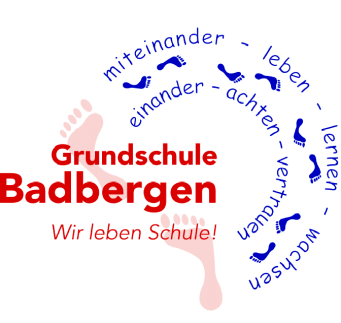 Informationen für Eltern und Sorgeberechtigte Bei Kopflausbefall sind Sie nach dem Infektionsschutzgesetz (IfSG) zur unverzüglichen Mitteilung an den Kindergarten, die Schule oder sonstige Gemeinschaftseinrichtung verpflichtet. Die Einrichtung ist nach dem Infektionsschutzgesetz (IfSG) zur Meldung des Läusebefalls an den Gesundheitsdienst für Landkreis und Stadt Osnabrück verpflichtet.  Kinder müssen vor allem vor wiederholtem Kopflausbefall geschützt werden. Dies gelingt nur, wenn alle Beteiligten die erforderlichen Behandlungsmaßnahmen konsequent durchführen und auch offen den Kopflausbefall in der Einrichtung bekannt geben bzw. an den Gesundheitsdienst melden. Ihr Kind kann nach der ersten Behandlung (außer bei wiederholtem Befall) ohne ärztliches Attest die Gemeinschaftseinrichtung wieder besuchen. Allerdings können Läuseeier eine korrekte Behandlung mit einem Läusemittel überleben. Deshalb ist eine zweite Behandlung nach 9  bis 10 Tagen unbedingt notwendig! Weitere Informationen finden Sie auch unter: • Robert Koch-Institut  www.rki.de • Bundeszentrale für gesundheitliche Aufklärung  www.bzga.de/KOPFLÄUSE - WAS TUN?  Was müssen Sie bei Kopflausbefall tun?     Jeder Mensch kann Kopfläuse bekommen. Sie werden in der Regel beim direkten Kontakt von Kopf zu Kopf übertragen.  Kopfläuse können weder springen noch fliegen und benötigen alle 2 bis 3 Stunden eine Blutmahlzeit, sonst trocknen sie aus und sterben spätestens nach 2 ½ Tagen. Lausweibchen legen täglich mehrere Eier, die sich in Hüllen, den sogenannten Nissen, befinden. Die Nissen sind grau-weiß und kleben bis zu 1 cm von der Kopfhaut entfernt am Haaransatz. Binnen 7 Tagen schlüpfen aus den Eiern die Larven, die in den ersten 10 Tagen den Kopf des Wirtes nicht verlassen. Die  Läuse  sind   meist  grau  und  werden  etwa  3  mm  groß. Kopfläuse verursachen lästigen Juckreiz und infolge des Kratzens entzündete Wunden auf der Kopfhaut. Weiterhin sieht man insektenstichähnliche erhabene Verdickungen (Papeln), insbesondere hinter den Ohren und im Nackenbereich. BehandlungDie Behandlung sollte ausschließlich mit zugelassenen Mitteln mit gesicherter Wirksamkeit erfolgen. Diese sind als Lösungen, Shampoo oder Gelee rezeptfrei in der Apotheke erhältlich.  Für Kinder bis 12 Jahre können Arzneimittel und ausgewählte Medizinprodukte vom Haus- oder Kinderarzt verordnet werden. Andere „Hausmittel“ sollten auf keinen Fall verwendet werden. Kämme, Haarbürsten, -spangen und -gummis in heißer Seifenlösung reinigen sowie Schlafanzüge, Bettwäsche, Handtücher und Leibwäsche wechseln und waschen. Bitte saugen Sie auch den Kindersitz im Auto ab.  Kopfbedeckungen, Schals und weitere Gegenstände, auf die Kopfläuse gelangt sein könnten, sollen für 3 Tage in einer Plastiktüte verpackt aufbewahrt werden.   Insektizid-Sprays sind nicht nötig! Bei Kopflausbefall des Kindes empfehlen wir, alle Familienmitglieder zu untersuchen und Freundinnen / Freunde zu informieren.  ● Tag 1:  Mit einem Läusemittel genau nach Packungsanweisung behandeln und anschließend mit einem Nissenkamm auskämmen. ● Tag 5:   Nasses, mit viel Pflegespülung durchfeuchtetes Haar mit einem Nissenkamm auskämmen, um früh nachgeschlüpfte Läuselarven zu entfernen. ● Tag 8, 9 oder 10:   Zum 2. Mal mit einem Läusemittel behandeln, um spät geschlüpfte Läuselarven abzutöten. ● Tag 13:   Kontrolluntersuchung durch nasses Auskämmen mit einem Nissenkamm. ● Tag 17:   Letzte Kontrolle durch nasses Auskämmen mit einem Nissenkamm. 